年末年始の営業のお知らせいつもBBM四ッ谷店のご利用誠にありがとうございます。皆様に、年末年始の営業日程のお知らせです。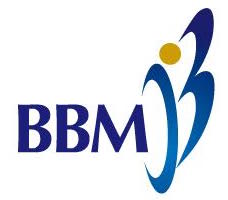 12/27(金)12/28(土)〜1/6(月)1/7(火)17時まで休み通常営業